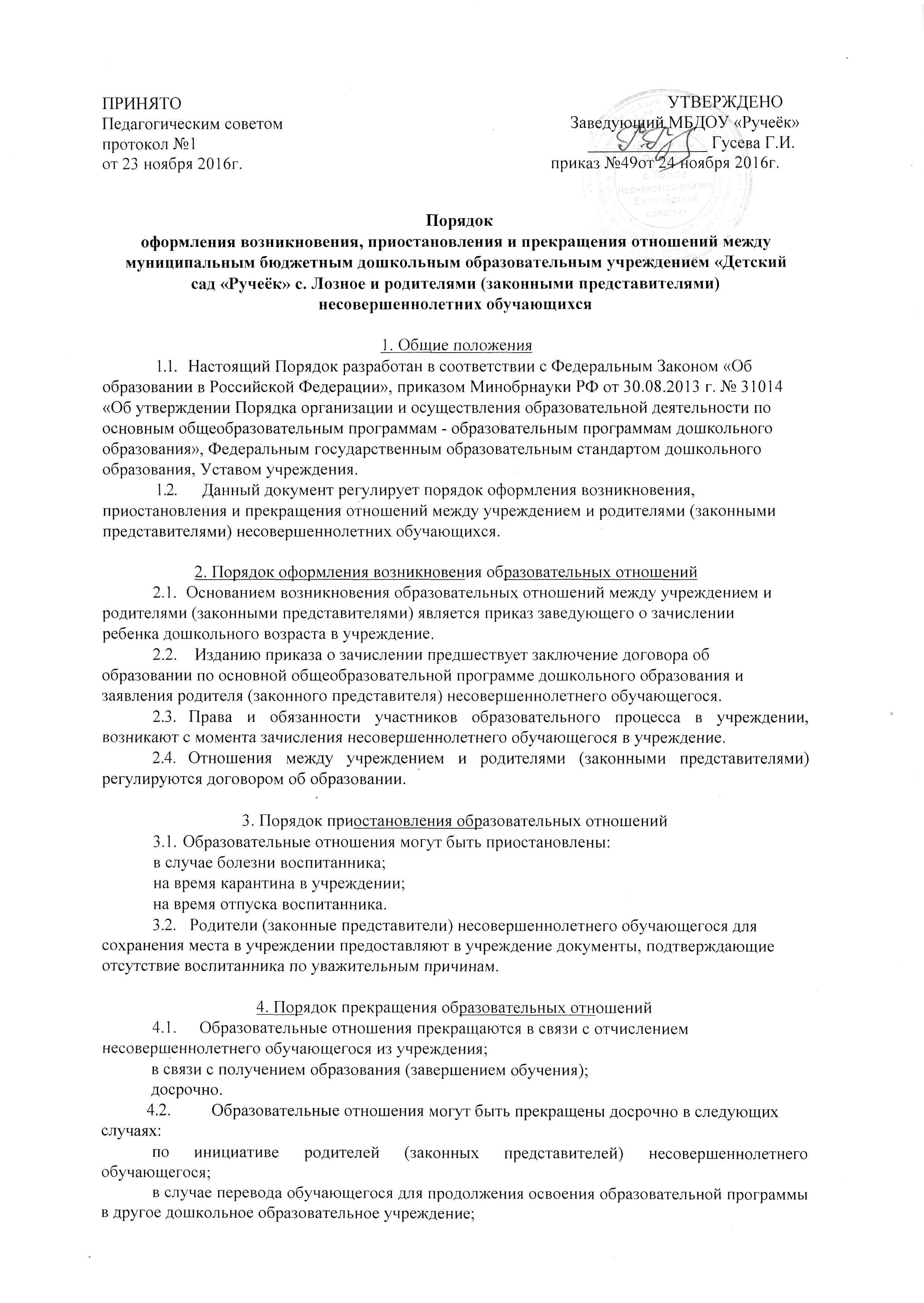 по обстоятельствам, не зависящим от воли несовершеннолетнего обучающегося или родителей (законных представителей) и учреждения, в том числе в случае его ликвидации.4.3.	Досрочное прекращение образовательных отношений по инициативе родителей
(законных представителей) несовершеннолетнего обучающегося не влечет за собой
возникновение каких-либо дополнительных, в том числе материальных, обязательств
указанного обучающегося перед учреждением.4.4.	Основанием для прекращения образовательных отношений является приказ
заведующего об отчислении несовершеннолетнего обучающегося из учреждения.4.4. Права и обязанности обучающегося, предусмотренные законодательством об образовании и локальными нормативными актами учреждения прекращаются с даты его отчисления из учреждения.